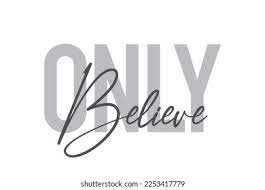 Third Sunday of Easter, April 14, 2024Greeting                     MarkCall to Worship:            “Leader: God, we have questions.People: Answer us quickly.Leader: God, we are overwhelmed.People: Our spirits fail.Leader: Do not hide your face from us.People: But let us hear.Leader: Let us hear.People: Let us hear of your steadfast love.Leader: Let us trust.People: Let us trust in you.Leader: Let us learn.People: Teach us the way we should go.Leader: For to you we lift up our souls.People: Save us.Leader: Lead us.People: Shelter us, O God.Worship Music   All Because of Mercy                 TracyOPENING PRAYER	MarkLoving God, call us together as your people; transform us with your love. Transform our hearts, that we may love generously. Transform our eyes, that we may see your grace. Transform our hands, that we may serve others. Transform our spirits, that we may be the body of Christ, gathered to worship and sent out to serve. We pray in the name of Jesus, our Savior. AMEN. *OPENING HYMN  Rock of Ages, Cleft for Me         Tracy                          #361 PRAYERS OF THE PEOPLE           Bonnie Hodgson SchiavoniTHE LORD’S PRAYER                                      “Our Father, who art in heaven, hallowed be thy name;Thy kingdom come, thy will be done, on earth as it is in heaven. Give us this day our daily bread; and forgive us our sins, as we forgive those who sin against us; and lead us not into temptation but deliver us from the evil one.  For thine is the kingdom and the power and the glory, forever.  AmenCHOIR ANTHEM  The Rock That is HigherOFFERTORY INVITATION:   MarkGod has blessed us with an abundance of gifts. We are called to offer all that we are to God—our bodies, our spirits, our minds, our time, and our money. As the body of Christ, we are called to be in ministry with others. With true generosity, let us give of ourselves this morning. OFFERTORY                                                                                                      *DOXOLOGY                           Mark                                                                  #95	                                                                                                            *OFFERTORY PRAYER              “Generous God, you have given us many gifts and drawn us together into Christ’s body, the church. You have blessed us with generous and cheerful spirits. May the gifts of our money, time, and talents support the ministry of your church. Amen. HYMN OF PREPARATION   Have Thine Own Way, Lord        Tracy           #382SERMON   Relinquishing Our Will                             - Bonnie Hodgson Schiavoni*CLOSING HYMN   God of Grace and God of Glory                 Tracy           #577BENEDICTION    MarkJesus, this morning you remind us that doing God’s will is our calling, our purpose, and our identity. We trust that this remains your holy and certain will, and that loving our neighbors, all our neighbors, is the path that will get us there, the path we walk when we follow you. In Jesus’ name. AmenANNOUNCEMENTSOur Prayer List:                                                        Amber – breast cancer                             Faye Miller - immunotherapy                 Jim Adams – recovering at home            Nash – leukemia (home)                                                                                      Margaret Bollinger – stroke, aneurysm   Art Pannebecker – heart issues                                                                                                                                                      Phyllis Busey – Ephrata Manor               People in Israel, Gaza and    Ukraine Brad – nephew of Pastor Glenda             Mr. Quinn – rehab at NeffsvilleCarol Collemacine- sprained ankle          Michael Royer – recovering from fallMichelle Daniels - chemotherapy            Connie Rupp – hospice care at Fairmont Family of Harry DeKolf                          Dr. Bill Schlorff – cancer doing well    Donna – cancer treatable                         Sharon  - brain  cancerEd Finefrock – appointments                  Linda Slafkovski – metastatic cancer      Janet Fisher – recovering from fall         Dawn Smith – stage 4 cancer                                                                          Sherry Gregory – stroke                          Greg and Sue Steininger – difficult timeCindy Haines – at home not doing well  Roy Weik – Health Center   Cornwall                                                                                                                    Mary Jenks – healing                              Alex Wenger- leukemia        Gloria Lintner- healing                                                                                                                                         SUNDAY MORNING OFFERINGOFFERING AMT NEEDED EACH WEEK         $1,400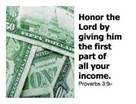 OFFERING  March 24th                                          $5,892AMT OF OFFERING NEEDED TO                    $17,000AMT RECEIVED TO DATE                                $30,708        BUDGET YTD +$13708 Attendance –  36 Folks                                  What’s happening at Wiest:                                  The Chosen – video series – 1030 Sunday after church resumes April 28thBible Study – Tuesday 1000-1200 PM resumes April 30th Choir Practice – Thursdays 1200 PMGirl Scouts – 2nd Thursday of each monthGame Day – Thursday April 25th 130-330 PM. Blessings of Hope – Saturday April 27th 1030-1100Memorial service for Rev Harry DeKolf – Saturday May 4th, 1100 AMPastor Lyle and Cheryl are on vacation out of the country from April 1st through April 21st. Pastor Glenda Machia from Mt Zion-in Akron will provide pastoral coverage during this time. Her telephone number is 717-468-4920.Audio of the Sunday message is posted on our church website (www.wiestchurch.org). Video on Wiest Church Facebook pageAddress for Mrs. Lana DeKolf: 39 Gary Court                                                   Spotswood, NJ 08884Lectionary Readings for next week: Sunday – Acts 3: 1-10Monday – Acts 3: 11-16         Thursday – Acts 16: 19-24Tuesday – Acts 16: 1-10         Friday –  Acts 16: 25-34              Wednesday – Acts 16: 11-18  Saturday – Acts 16: 35-40